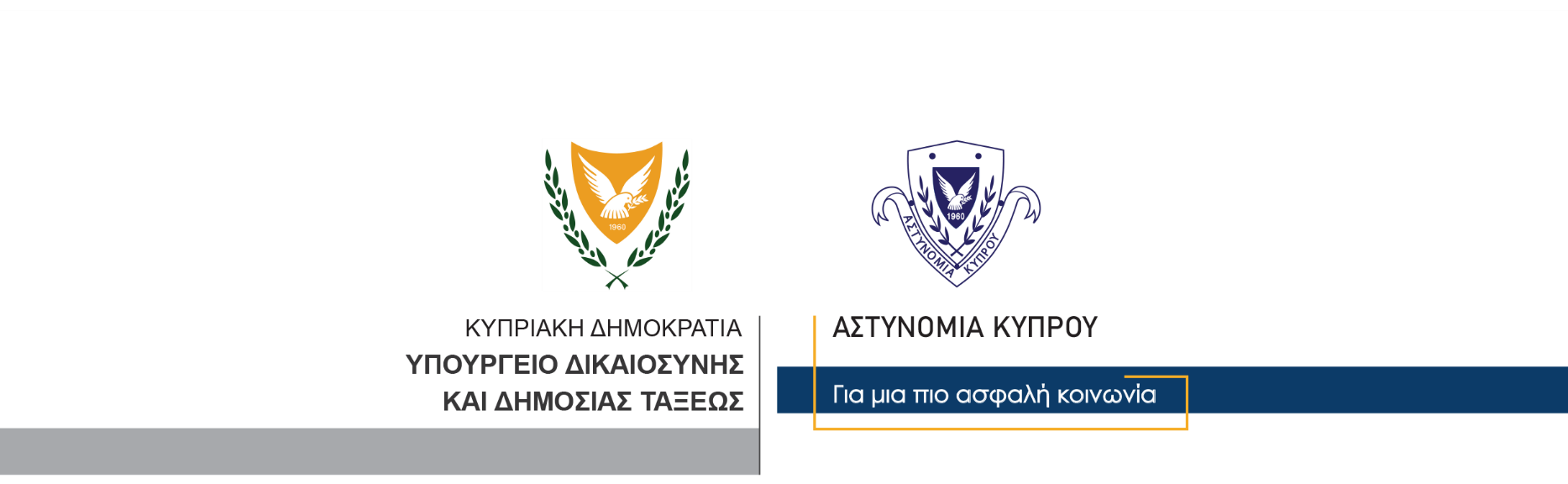 6 Μαρτίου, 2021                                 	Δελτίο Τύπου 2 - Συνομωσία προς διάπραξη πλημμελήματος - Επίθεση με πρόκληση πραγματικής σωματικής βλάβης – Παράνομη είσοδος- Κατοχή επιθετικού οργάνου - Οπλοφορία προς διέγερση τρόμου – Οχλαγωγία	Γύρω στις 11 χθες το πρωί, ομάδα 10-12 προσώπων, έχοντας στην κατοχή τους ξύλα, ρόπαλα, σωλήνες, και διάφορα άλλα επιθετικά όργανα εισήλθαν σε εκπαιδευτικό ίδρυμα στη Λευκωσία.	Σύμφωνα με την καταγγελία, τα εν λόγω πρόσωπα επιτέθηκαν και τραυμάτισαν πέντε μαθητές του σχολείου.	Δύο εκ των τραυματιών μετέβησαν στο Γενικό Νοσοκομείο Λευκωσίας, όπου διαπιστώθηκε ότι ο ένας υπέστη αιμάτωμα κεφαλής και ο άλλος αιμάτωμα αριστερού ζυγωματικού. 	Για διευκόλυνση των ανακρίσεων, σχετικά με την πιο πάνω διερευνώμενη υπόθεση, συνελήφθη με δικαστικό ένταλμα και τέθηκε υπό κράτηση ένα πρόσωπο ηλικίας 15 ετών. 	Το ΤΑΕ Λευκωσίας διερευνά την υπόθεση.  Κλάδος Επικοινωνίας                              Υποδιεύθυνση Επικοινωνίας Δημοσίων Σχέσεων & Κοινωνικής Ευθύνης